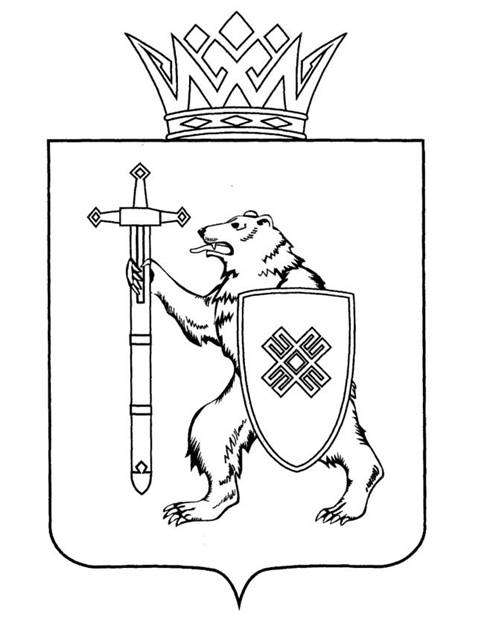 Тел. (8362) 64-14-17, 64-13-99, факс (8362) 64-14-11, E-mail: info@gsmari.ruПРОТОКОЛ ПРОВЕДЕНИЯ ЗАСЕДАНИЯ КОМИТЕТА № 67ПОВЕСТКА ДНЯ:I. Нулевое чтение направленных в Комитет законопроектов и проектов постановлений1. О проекте постановления Государственного Собрания Республики Марий Эл «О согласовании кандидатуры Бадма-Халгаевой Ольги Юрьевны для назначения на должность Заместителя Председателя Правительства Республики Марий Эл».Комитет решил:1. Согласиться с назначением Бадма-Халгаевой Ольги Юрьевны 
на должность заместителя Председателя Правительства Республики 
Марий Эл.2. Проект постановления поддержать и внести на рассмотрение Государственного Собрания Республики Марий Эл.2. О согласовании кандидатуры Курмаева Евгения Евгеньевича 
для назначения на должность Заместителя Председателя Правительства Республики Марий Эл.Комитет решил:1. Согласиться с назначением Курмаева Евгения Евгеньевича
на должность заместителя Председателя Правительства Республики 
Марий Эл.2. Проект постановления поддержать и внести на рассмотрение Государственного Собрания Республики Марий Эл.3. О проекте постановления Государственного Собрания Республики Марий Эл «О согласовании кандидатуры Торощина Алексея Анатольевича для назначения на должность министра финансов Республики Марий Эл».Комитет решил:1. Согласиться с назначением Торощина Алексея Анатольевича 
на должность министра финансов Республики Марий Эл.2. Проект постановления поддержать и внести на рассмотрение Государственного Собрания Республики Марий Эл.4. О согласовании кандидатуры Паньковой Марины Викторовны 
для назначения на должность министра здравоохранения Республики 
Марий Эл.Комитет решил:1. Согласиться с назначением Паньковой Марины Викторовны 
на должность министра здравоохранения Республики Марий Эл.2. Проект постановления поддержать и внести на рассмотрение Государственного Собрания.5. О проекте постановления Государственного Собрания Республики Марий Эл «О согласовании кандидатуры Ревуцкой Ларисы Анатольевны 
для назначения на должность министра образования и науки Республики Марий Эл».Комитет решил:1. Согласиться с назначением Ревуцкой Ларисы Анатольевны 
на должность министра образования и науки Республики Марий Эл.2. Проект постановления поддержать и внести на рассмотрение Государственного Собрания.6. О проекте постановления Государственного Собрания Республики Марий Эл «О согласовании кандидатуры Крылова Станислава Игоревича  для назначения на должность министра промышленности, экономического развития и торговли Республики Марий Эл».Комитет решил:1. Согласиться с назначением Крылова Станислава Игоревича для назначения на должность министра промышленности, экономического развития и торговли Республики Марий Эл.2. Проект постановления поддержать и внести на рассмотрение Государственного Собрания.7. О проекте постановления Государственного Собрания Республики Марий Эл «О заместителе Председателя Государственной счетной палаты Республики Марий Эл».Комитет решил:1. Поддержать кандидатуру Сидоркиной Светланы Анатольевны для назначения на должность заместителя Председателя Государственной счетной палаты Республики Марий Эл на пятилетний срок полномочий.2. Внести проект постановления на рассмотрение Государственного Собрания.8. О проекте постановления Государственного Собрания Республики Марий Эл «О назначении мирового судьи судебного участка № 14 Йошкар-Олинского судебного района Республики Марий Эл».Комитет решил:1. Поддержать кандидатуру Веснина Максима Алексеевича для назначения на трехлетний срок полномочий мировым судьей судебного участка № 14 Йошкар-Олинского судебного района Республики Марий Эл.2. Проект постановления поддержать и внести на рассмотрение Государственного Собрания.9. О проекте постановления Государственного Собрания Республики Марий Эл «О назначении мирового судьи судебного участка № 27 Медведевского судебного района Республики Марий Эл».Комитет решил:1. Поддержать кандидатуру Яковлева Артема Сергеевича для назначения мировым судьей судебного участка № 27 Медведевского судебного района Республики Марий Эл с 1 марта 2023 года.2. Проект постановления поддержать и внести на рассмотрение Государственного Собрания.II. Оценка направленных в Комитет законопроектов и проектов постановлений10. О проекте закона Республики Марий Эл «О внесении изменений 
в Закон Республики Марий Эл «О сохранении объектов культурного наследия (памятников истории и культуры) народов Российской Федерации в Республике Марий Эл».Комитет решил:1. Проект закона Республики Марий Эл «О внесении изменений 
в Закон Республики Марий Эл «О сохранении объектов культурного наследия (памятников истории и культуры) народов Российской Федерации 
в Республике Марий Эл» поддержать.2. Направить проект закона Республики Марий Эл «О внесении изменений в Закон Республики Марий Эл «О сохранении объектов культурного наследия (памятников истории и культуры) народов Российской Федерации 
в Республике Марий Эл» на рассмотрение комитетов Государственного Собрания Республики Марий Эл.III. Нулевое чтение направленных в Комитет законопроектов 
и проектов постановлений11. О проекте закона Республики Марий Эл «О поправках 
к Конституции Республики Марий Эл по вопросам совершенствования организации публичной власти в Республике Марий Эл».Комитет решил:Проект закона поддержать и внести на рассмотрение Государственного Собрания Республики Марий Эл.12. О проекте закона Республики Марий Эл «О внесении изменений 
в некоторые законодательные акты Республики Марий Эл».Комитет решил:Проект закона поддержать и внести на рассмотрение Государственного Собрания Республики Марий Эл.13. О проекте закона Республики Марий Эл «О внесении изменений 
в некоторые законодательные акты Республики Марий Эл о выборах 
и референдумах».Комитет решил:Проект закона поддержать и внести на рассмотрение Государственного Собрания Республики Марий Эл.14. О проекте закона Республики Марий Эл «Об утверждении соглашения между Республикой Марий Эл и Кировской областью об описании местоположения границы между Республикой Марий Эл и Кировской областью».Комитет решил:Проект закона поддержать и внести на рассмотрение Государственного Собрания Республики Марий Эл.15. О проекте закона Республики Марий Эл «Об утверждении соглашения об установлении местоположения границы между субъектами Российской Федерации - Нижегородской областью и Республикой 
Марий Эл».Комитет решил:Проект закона поддержать и внести на рассмотрение Государственного Собрания Республики Марий Эл.16. О проекте закона Республики Марий Эл «Об утверждении соглашения об установлении местоположения границы между субъектами Российской Федерации - Республикой Марий Эл и Республикой Татарстан».Комитет решил:Проект закона поддержать и внести на рассмотрение Государственного Собрания Республики Марий Эл.Решение принято единогласно.17. О проекте закона Республики Марий Эл «О внесении изменений 
в Закон Республики Марий Эл «О регулировании отношений в области градостроительной деятельности в Республике Марий Эл».Комитет решил:Проект закона поддержать и внести на рассмотрение Государственного Собрания Республики Марий Эл.Решение принято единогласно.18. О проекте закона Республики Марий Эл «О внесении изменения 
в статью 5 Закона Республики Марий Эл «О регулировании отдельных отношений по организации проведения капитального ремонта общего имущества в многоквартирных домах на территории Республики 
Марий Эл».Комитет решил:Проект закона поддержать и внести на рассмотрение Государственного Собрания Республики Марий Эл.Решение принято единогласно.19. О проекте закона Республики Марий Эл «О внесении изменений 
в отдельные законодательные акты Республики Марий Эл в области бюджетных, межбюджетных и налоговых правоотношений».Комитет решил:Проект закона поддержать и внести на рассмотрение Государственного Собрания Республики Марий Эл.Решение принято единогласно.20. О проекте закона Республики Марий Эл «О внесении изменений 
в некоторые законодательные акты Республики Марий Эл в сфере образования, опеки и попечительства и социальной поддержки отдельной категории граждан».Комитет решил:Проект закона поддержать и внести на рассмотрение Государственного Собрания Республики Марий Эл.Решение принято единогласно.21. О проекте закона Республики Марий Эл «О внесении изменений 
в статью 2.1 Закона Республики Марий Эл «Об оказании гражданам юридической помощи бесплатно».Комитет решил:Проект закона поддержать и внести на рассмотрение Государственного Собрания Республики Марий Эл.22. О проекте закона Республики Марий Эл «О внесении изменения 
в статью 7 Закона Республики Марий Эл «Об административных комиссиях в Республике Марий Эл».Комитет решил:Проект закона поддержать и внести на рассмотрение Государственного Собрания Республики Марий Эл.23. О проекте закона Республики Марий Эл «О развитии сельского хозяйства в Республике Марий Эл».Комитет решил:Проект закона поддержать и внести на рассмотрение Государственного Собрания Республики Марий Эл.24. О проекте закона Республики Марий Эл «О внесении изменения 
в статью 5 Закона Республики Марий Эл «О развитии малого и среднего предпринимательства в Республике Марий Эл».Комитет решил:Проект закона поддержать и внести на рассмотрение Государственного Собрания Республики Марий Эл.25. О проекте закона Республики Марий Эл «О внесении изменений 
в отдельные законодательные акты Республики Марий Эл».Комитет решил:Проект закона поддержать и внести на рассмотрение Государственного Собрания Республики Марий Эл.26. О проекте закона Республики Марий Эл «О детях войны 
в Республике Марий Эл».Комитет решил:Проект закона поддержать и внести на рассмотрение Государственного Собрания Республики Марий Эл.27. О проекте закона Республики Марий Эл «О внесении изменений 
в статью 7 Закона Республики Марий Эл «О регулировании отношений 
в области налогов и сборов в Республике Марий Эл».Комитет решил:Проект закона не поддержать.28. О проекте постановления Государственного Собрания Республики Марий Эл «О внесении изменения в Постановление Государственного Собрания Республики Марий Эл «О комиссии Государственного Собрания Республики Марий Эл седьмого созыва по контролю за достоверностью сведений о доходах, об имуществе и обязательствах имущественного характера, представляемых депутатами Государственного Собрания Республики Марий Эл».Комитет решил:Проект постановления поддержать с учетом решения Комитета 
по законодательству и направить на рассмотрение Государственного Собрания Республики Марий Эл.29. О проекте постановления Государственного Собрания Республики Марий Эл «О Программе законопроектной работы Государственного Собрания Республики Марий Эл на 2023 год».Комитет решил:Проект Программы поддержать и внести на рассмотрение Государственного Собрания Республики Марий Эл.30. О проекте постановления Государственного Собрания Республики Марий Эл «О Программе деятельности Государственного Собрания Республики Марий Эл седьмого созыва на 2023 год».Комитет решил:Проект Программы поддержать и внести на рассмотрение Государственного Собрания Республики Марий Эл.IV. Организационные вопросы31. О предложениях к повестке дня тридцать четвертой сессии Государственного Собрания Республики Марий Эл.Комитет решил:Предложенную повестку дня тридцать четвертой сессии Государственного Собрания Республики Марий Эл поддержать.32. О секретариате тридцать четвертой сессии Государственного Собрания Республики Марий Эл.Комитет решил:Согласиться с предложенными кандидатурами в состав секретариата тридцать четвертой сессии Государственного Собрания:Белоусов Сергей Валерьевич;Громова Светлана Николаевна;Царегородцев Сергей Николаевич.Руководителем секретариата предлагается избрать Громову Светлану Николаевну.Проект постановления поддержать и внести на рассмотрение Государственного Собрания Республики Марий Эл.33. О порядке работы тридцать четвертой сессии Государственного Собрания Республики Марий Эл.Комитет решил:1. Согласится с порядком работы тридцать четвертой сессии Государственного Собрания Республики Марий Эл.2. Проект постановления поддержать и внести на рассмотрение Государственного Собрания Республики Марий Эл. V. Разное34. Разное.Комитет решил:Направить информацию в Министерство здравоохранения Республики Марий Эл.VI. О проектах федеральных законов, законодательных инициативах
 и обращениях законодательных (представительных) органов государственной власти субъектов Российской Федерации, 
поступивших на рассмотрение Комитета35. О проекте федерального закона № 221977-8 «О внесении изменений в Федеральный закон «О государственном языке Российской Федерации» (в части совершенствования механизмов обеспечения статуса русского языка как государственного языка Российской Федерации 
и осуществления контроля за соблюдением норм современного русского литературного языка) – внесён Правительством Российской Федерации.36. О проекте федерального закона № 230679-8 «О внесении изменения в Федеральный закон «Об основах туристской деятельности 
в Российской Федерации» (в части этнокультурного туризма) – внесён депутатами Государственной Думы С.М.Мироновым, Г.Ю.Семигиным, Д.Г.Гусевым, С.В.Кабышевым, Т.Б.Каноковым, Н.В.Новичковым, А.М.Бабаковым37. Об обращении Законодательной Думы Хабаровского края 
к Министру здравоохранения Российской Федерации Мурашко М.А. 
с предложением о включении должностей врача-стоматолога-ортопеда, медицинской сестры, провизора в приказ Минздрава России 
от 04.03.2021 года № 166н, а также о необходимости введения дифференцированного размера единовременных компенсационных выплат медицинским работникам, прибывшим (переехавшим) на работу 
в сельские населенные пункты, либо рабочие поселки, либо поселки городского типа. 38. Об информации Министра здравоохранения Российской Федерации М.А.Мурашко о реализации государственной политики в сфере охраны здоровья, федерального проекта «Модернизация первичного звена здравоохранения Российской Федерации» и мерах по повышению устойчивости системы здравоохранения к новым вызовам. По вопросам тридцать пять – тридцать восемь о проектах федеральных законов, законодательных инициативах и обращениях законодательных (представительных) органов государственной власти субъектов Российской Федерации, поступивших на рассмотрение Комитета, проинформировал Бронников Максим Вячеславович, заместитель председателя Комитета по здравоохранению, культуре и спорту.Комитет решил:Информацию принять к сведению.МАРИЙ ЭЛ РЕСПУБЛИКЫН КУГЫЖАНЫШ ПОГЫНЖОГОСУДАРСТВЕННОЕ СОБРАНИЕ РЕСПУБЛИКИ МАРИЙ ЭЛТАЗАЛЫК АРАЛЫМЕ ШОТЫШТО, TÿВЫРА  ДА СПОРТ КОМИТЕТКОМИТЕТ ПО ЗДРАВООХРАНЕНИЮ, КУЛЬТУРЕ И СПОРТУЛенин проспект, 29-ше,Йошкар-Ола, 424001Ленинский проспект, 29,г. Йошкар-Ола, 4240019 декабря 2022 года10:00Зал заседаний Государственного Собрания Республики Марий Эл